Inhoud Groepsmap groep 3 - 8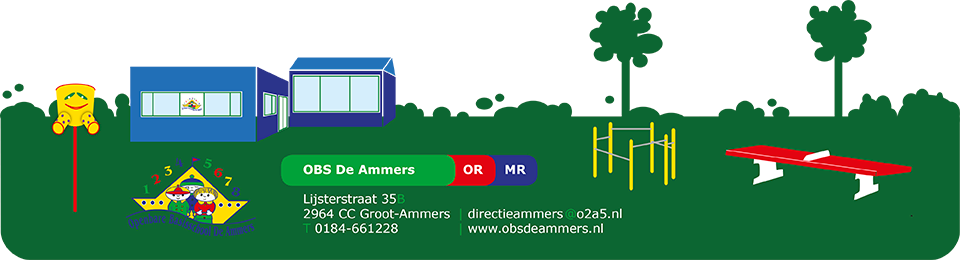 AdressenlijstInval                            - Inlogcodes
                           - Eventuele bijzonderheden van de groep
                           - Plattegrond
                           - PBS
                           - Move a-HeadRoosterAfspraken schoolbreed